г. Гусиноозёрск, Республика Бурятия, 671160, РоссияТелефон: +7 (30145) 44-5-23 Факс: +7 (30145) 44-7-10, +7 (30145) 95-2-95 http://irao-generation.com«09» октября 2018 г						№ 07/351УВЕДОМЛЕНИЕ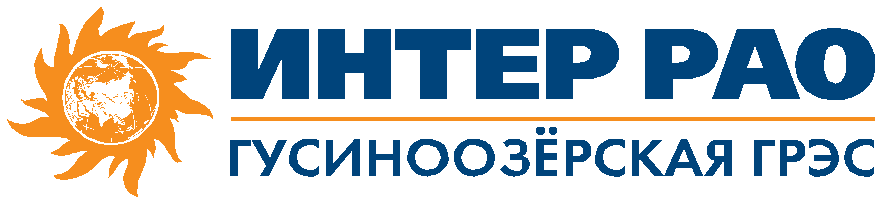 о внесении изменений в текст Извещения/Закупочной документации В целях удовлетворения нужд Заказчика - филиал «Харанорская ГРЭС» АО «Интер РАО – Электрогенерация» (далее – Заказчик), Организатор закупки - филиал «Гусиноозерская ГРЭС» АО «Интер РАО – Электрогенерация» (671160, Россия, РБ, г. Гусиноозерск.), на основании  п.4.5 Извещения Закупочной документации открытого запроса предложений, участниками которого являются только субъекты малого и среднего предпринимательства на право заключения договора «Реконструкция распределительного устройства КРУ-6кВ блока №1 с внедрением микропроцессорных устройств типа ТОР 200-Д» для нужд филиала «Гусиноозерская ГРЭС» АО «Интер РАО – Электрогенерация» настоящим сообщает об изменении сроков подведения итогов.Учитывая вышесказанное, читать в следующей редакции Извещение: п. 21 Извещения: По окончании последнего этапа закупки, по итогам которого определяется победитель, составляется итоговый протокол. Итоговый протокол публикуется на электронной торговой площадке и в единой информационной системе.Дата подведения итогов: до «21» января 2019 года.	Официальное уведомление о проведении открытого запроса котировок в электронной форме было опубликовано 09.10.2018 года № 31807004358 / ИР810267 на электронной торговой площадке https://www.tektorg.ru/ и на интернет-сайтах: www.irao-generation.ru www.zakupki.gov.ru.Просим учесть данные изменения при подготовке Предложения.Исп. Овчинников Владимир Викторович(301-45) 95-491ovchinnikov_vv@interrao.ru	